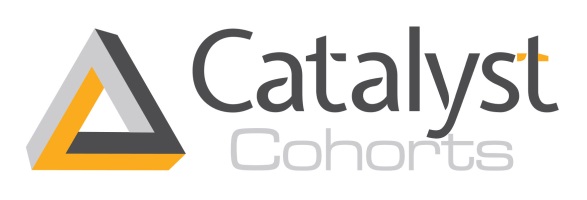 Action Plans List DevelopmentIssues and Leverage PointsIssues List (Plans):Do a LISTKill; Combine; KeepPrioritizeDo any move to Leverage Point?Move to AP ListingDetermine root causeDiscuss brieflySolve - with plan to make go away foreverNext 2 weeks QuarterlyLong TermList of Leverage Points (Strategy):  Best things for Leadership Team to pay attention to for Long Term VALUE creation.Make SMART Specific     Measurable     Attainable     Realistic     TimelyNext 90 days:This year:Action Plans List DevelopmentIssues and Leverage PointsRaw Issues List:Item		Description						Author1.2.3.4.5.6.7.8.9.10.11.12.13.14.15.16.17.18.